ПОКАНА За събрание на родителите на учениците от ОУ „Свети  Свети  Кирил  и  Методий”, село  Ведрина, Област  Добрич, Община  Добричка.Уважаеми родители,Училищното ръководство на ОУ „Свети  Свети  Кирил  и  Методий”, село  Ведрина,Ви информира, че във връзка с процедурата за създаване на Обществен съвет към училището ще се проведе общоучилищна  родителска  среща - събрание, на което ще се определи числеността  на  Обществения  съвет  към  училището, респективно - броят на представителите на родителите. Основната цел на Обществения съвет е подпомагане на развитието на образователната институция. Начинът на избиране и функциите на представителите на родителите в Обществения съвет са регламентирани в чл. 266-269 на Закона за предучилищно и училищно образование, който влиза в сила от 01.08.2016г.С настоящето съобщение Ви каним да присъствате на сбирката, която ще се проведе на 14.12.2016г. от 12.00ч. в сградата на ул. „Първа”, № 7.Благодарим Ви за отзивчивостта!С  уважение,  СТЕФАН УЗУНОВ : ………………… Директор на ОУ “Св.  Св. Кирил  и  Методий”,с.Ведрина, общ.Добричка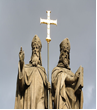 МИНИСТЕРСТВО НА ОБРАЗОВАНИЕТО И НАУКАТАОСНОВНО УЧИЛИЩЕ „СВ.СВ.КИРИЛ И МЕТОДИЙ”, с. ВЕДРИНА; общ. ДОБРИЧКА; обл. ДОБРИЧПК : 9355, с. Ведрина, ул. „Първа”, № 7,  тел.: 05717/ 2385; GSM 0887/ 727 292 ; e-mail : ou_vedrina@abv.bg